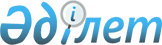 Қарағанды облысы әкімдігінің 2007 жылғы 30 мамырдағы № 12/03 "Облыс аумағында карантиндік аймақты белгілеу туралы" қаулысына өзгеріс енгізу туралыҚарағанды облысының әкімдігінің 2020 жылғы 31 қаңтардағы № 05/01 қаулысы. Қарағанды облысының Әділет департаментінде 2020 жылғы 4 ақпанда № 5699 болып тіркелді
      Қазақстан Республикасының 1999 жылғы 11 ақпандағы "Өсімдіктер карантині туралы", 2001 жылғы 23 қаңтардағы "Қазақстан Республикасындағы жергілікті мемлекеттік басқару және өзін-өзі басқару туралы" заңдарына, Қазақстан Республикасы Ауыл шаруашылығы министрінің 2015 жылғы 29 маусымдағы № 15-08/590 "Қазақстан Республикасының аумағын карантиндiк объектiлерден және бөтен тектi түрлерден қорғау жөнiндегi қағидаларды бекіту туралы" бұйрығына сәйкес (Нормативтік құқықтық актілерді мемлекеттік тіркеу тізілімінде № 12032 болып тіркелген) Қарағанды облысының әкімдігі ҚАУЛЫ ЕТЕДІ:
      1. Қарағанды облысы әкімдігінің 2007 жылғы 30 мамырдағы № 12/03 "Облыс аумағында карантиндік аймақты белгілеу туралы" қаулысына (Нормативтік құқықтық актілерді мемлекеттік тіркеудің тізілімінде № 1830 болып тіркелген, 2007 жылдың 28 маусымдағы № 98-100 (20274) "Орталық Қазақстан", 2007 жылдың 30 маусымдағы № 75 (20471) "Индустриальная Караганда" газеттерінде жарияланған) келесі өзгеріс енгізілсін:
      көрсетілген қаулының қосымшасы осы қаулының қосымшасына сәйкес жаңа редакцияда мазмұндалсын.
      2. Осы қаулының орындалуын бақылау облыс әкімінің жетекшілік жасайтын орынбасарына жүктелсін. 
      3. Осы қаулы алғашқы ресми жарияланған күннен бастап қолданысқа енгізіледі. Карантин режимі енгізілуі тиіс өсімдіктер карантині саласындағы мемлекеттік бақылау нысандарының тізбесі
      ш/қ - шаруа қожалығы
      а/ш - ауыл шаруашылығы
      ф/қ - фермерлік қожалығы
      а/о - ауылдық округі
      ЖШС - жауапкершілігі шектеулі серіктестігі
      АҚ - акционерлік қоғам
      д/ү - демалыс үйі
      қ. - қала
      а. - ауыл
      к. - кент
      ММ - мемлекеттік мекеме
      ӨК - өндірістік кооператив
      МСА - мемлекеттік сұрыптау аумағы
      т/ж - темір жолы
      көш. - көше
      ЖК - жеке кәсіпкер
      КММ - коммуналдық мемлекеттік мекеме
      ҚКМК - қазыналық коммуналдық мемлекеттік кәсіпорын
					© 2012. Қазақстан Республикасы Әділет министрлігінің «Қазақстан Республикасының Заңнама және құқықтық ақпарат институты» ШЖҚ РМК
				
      Қарағанды облысының әкімі

Ж. Қасымбек
Қарағанды облысының
әкімі
2020 жылғы 31 қаңтары
№ 05/01
қаулысына қосымшаҚарағанды облысы әкімдігінің
2007 жылғы 30 мамырдағы
№ 12/03 қаулысына қосымша
№ р/р
Шаруашылық субъектілер, басқа да нысандар атауы, жер телімдерінің санаттары
Аудандар (қалалар), ауылдық округтер және елді мекендер атауы 
Залалданғаны (ластанғаны)
Залалданғаны (ластанғаны)
Ошақтарды анықтау күні (актілер бойынша), ескертпелер
№ р/р
Шаруашылық субъектілер, басқа да нысандар атауы, жер телімдерінің санаттары
Аудандар (қалалар), ауылдық округтер және елді мекендер атауы 
телімдер (алқаптар)
алаңы, гектар
Ошақтарды анықтау күні (актілер бойынша), ескертпелер
1
2
3
4
5
6
Қ ы з ғ ы л т у к е к і р е (Acroptilon repens L.D.C.)
Қ ы з ғ ы л т у к е к і р е (Acroptilon repens L.D.C.)
Қ ы з ғ ы л т у к е к і р е (Acroptilon repens L.D.C.)
Қ ы з ғ ы л т у к е к і р е (Acroptilon repens L.D.C.)
Қ ы з ғ ы л т у к е к і р е (Acroptilon repens L.D.C.)
Қ ы з ғ ы л т у к е к і р е (Acroptilon repens L.D.C.)
I.
Абай ауданы
Абай ауданы
30
2174,31
1
"ҚазАвтоЖол" ҰК" АҚ Қарағанды облыстық филиалы, республикалық маңызы бар автожолдарға берілген жер телімі
Құлайғыр а/о
1
23
28 мамыр 2010 жыл
2
"Алтай и К" ЖШС, а/ш танаптары
Құлайғыр а/о
1
400
қайта рәсімделді
3
"Қарағанды облысының жолаушылар көлігі және автомобиль жолдары басқармасы" ММ, облыстық және аудандық маңызы бар автожолдарға берілген жер телімі
Самара а/о
7
10
08 маусым 2010 жыл
3
"Қарағанды облысының жолаушылар көлігі және автомобиль жолдары басқармасы" ММ, облыстық және аудандық маңызы бар автожолдарға берілген жер телімі
Көксу а/о
4
5
10 маусым 2010 жыл
3
"Қарағанды облысының жолаушылар көлігі және автомобиль жолдары басқармасы" ММ, облыстық және аудандық маңызы бар автожолдарға берілген жер телімі
Есенгелді а/о
4
40
11 маусым 2010 жыл
4
"Топарские теплицы" ЖШС, а/ш танаптары 
Топар кенті
2
115
17 маусым 2010 жыл
5
"Арселор Миттал Теміртау" АҚ, КД №7 Қарағанды жүк тиеу және көлік басқармасы (ҚЖТКБ) темір жолдарға бөлініп берілген телімі
Абай қаласы
1
3
22 маусым 2010 жыл
6
ЖШС "Qar Onimderi" ш/қ, а/ш танаптары
Қарағанды а/о
1
104
10 маусым 2010 жыл
6
ЖШС "Qar Onimderi" ш/қ, а/ш танаптары
Қарағанды а/о
1
225
13 шілде 2018 жыл
7
"Надежда" ш/қ, а/ш танаптары
Мичурин а/о
1
50
25 маусым 2007 жыл
8
"Ташимова Л." ш/қ, а/ш танаптары
Ильичев а/о
1
30
19 маусым 2015 жыл
9
Ауылдық округ әкімдігі, жер қоры
Мичурин а/о
1
7,5
10 тамыз 2015 жыл
10
"Барс" ш/қ, а/ш танаптары
Мичурин а/о
1
12,5
25 тамыз 2016 жыл
11
"Қарлығаш" ш/қ, а/ш танаптары
Мичурин а/о
1
18,99
04 тамыз 2017 жыл
12
"Керекеша В.Е." ш/қ, а/ш танаптары
Қарағанды а/о
1
107
25 тамыз 2016 жыл
13
"Олжас"ш/қ, а/ш танаптары
Қарағанды а/о
1
31,1
25 тамыз 2016 жыл
14
"Шевченко" ш/қ, а/ш танаптары
Қарағанды а/о
1
98
25 тамыз 2016 жыл
14
"Шевченко" ш/қ, а/ш танаптары
Қарағанды а/о
1
835
03 шілде 2018 жыл
15
"Тайатқан" ш/қ, а/ш танаптары
Қарағанды а/о
1
59,22
03 шілде 2018 жыл
1
2
3
4
5
6
II.
Ақтоғай ауданы
Ақтоғай ауданы
5
2733
1
"Сарсенбек" ш/қ, а/ш танаптары
Қарабұлақ а/о
1
1425
31 мамыр 2010 жыл
2
 "Думан" ш/қ, а/ш танаптары
Қарабұлақ а/о
2
700
30 мамыр 2007 жыл
3
"Қарағанды облыстық жолаушылар көлігі және автомобиль жолдары басқармасы" ММ, облыстық, аудандық маңызы бар автожолдарға берілген жер телімі 
Қарабұлақ а/о
1
208
10 тамыз 2008 жыл
4
Ауылдық округ әкімдігі, жер қоры
Жидебай а/о
1
400
23 тамыз 2019 жыл
III.
Бұқар жырау ауданы
Бұқар жырау ауданы
26
6008,2
1
"Ербол" ш/қ, а/ш танаптары
Ақөре а/о
1
180
17 маусым 2005 жыл
2
"Киров" ӨҚ, а/ш танаптары 
Ростовка а/о
13
3598
қайта рәсімделді
3
"Асыл" ӨК, а/ш танаптары
Каражар а/о
2
686
07 шілде 2006 жыл
4
"Дизель плюс" ЖШС, а/ш танаптары
Тұзды а/о
1
590
03 қыркүйек 2010 жыл
5
Ауылдық округ әкімдігі, жер қоры
Тұзды а/о
1
40
02 қыркүйек 2019 жыл
6
Ауылдық округ әкімдігі, жер қоры
Ақбел а/о
1
196
10 шілде 2014 жыл
7
Кенттік округ әкімдігі, елді мекен жерлері
Ботакара кенті
1
100
25 тамыз 2015 жыл
8
Ауылдық округ әкімдігі, жер қоры
Доскей а/о
1
290
28 маусым 2016 жыл
9
Кенттік округ әкімдігі, елді мекен жерлері
Ғ.Мустафин кенті
3
200
12 тамыз 2016 жыл
10
"ҚазАвтоЖол" ҰК" АҚ Қарағанды облыстық филиалы, республикалық маңызы бар автожолдарға берілген жер телімі, Бастау-Ақтау-Теміртау 25-27 км
Тұзды а/о
1
120
25 тамыз 2016 года
11
"Ақ Нұра ХПП" ЖШС кәсіпорынның аумағы 
Ғ.Мустафин кенті
1
8,2
23 тамыз 2016 года
IV.
Жаңаарқа ауданы
Жаңаарқа ауданы
43
6177,5
1
Ауылдық округ әкімдігі, жер қоры
Ақтасты а/о
4
456
қайта рәсімделді
2
Ауылдық округ әкімдігі, жер қоры
Ақтасты а/о
1
209
26 маусым 2007 жыл
1
2
3
4
5
6
3
"Қарағанды облыстық жолаушылар көлігі және автомобиль жолдары басқармасы" ММ, облыстық, аудандық маңызы бар автожолдарға берілген жер телімі, 
Ақтасты а/о
1
20
қайта рәсімделді
4
Ауылдық округ әкімдігі, жер қоры
Байдалы би а/о
2
480
қайта рәсімделді
5
"ҚазАвтоЖол" ҰК" АҚ Қарағанды облыстық филиалы, республикалық маңызы бар автожолдарға берілген жер телімі, 
Байдалы би а/о
1
42
қайта рәсімделді
6
"Достық" ш/қ, а/ш танаптары
Байдалы би а/о
1
275
08 шілде 2005 жыл
7
"Аққыз" ш/қ, а/ш танаптары
Байдалы би а/о
1
100
07 маусым 2006 жыл
8
"Жантас" ш/қ, а/ш танаптары
Байдалы би а/о
1
13
16 маусым 2007 жыл
9
"Жалғас"ш/қ, а/ш танаптары
Байдалы би а/о
1
60
16 маусым 2007 жыл
10
"Мерей" ш/қ, а/ш танаптары
Байдалы би а/о
1
175
18 маусым 2007 жыл
11
"Рымбек" ш/қ, а/ш танаптары
Байдалы би а/о
1
200
16 маусым 2007 жыл
12
"Қолқанат" ш/қ, а/ш танаптары
Байдалы би а/о
1
100
қайта рәсімделді
13
"Үлгілі" ш/қ, а/ш танаптары 
Байдалы би а/о
2
361
қайта рәсімделді
14
"Қарамола" ш/қ, а/ш танаптары
Бидайық а/о
3
233
қайта рәсімделді
15
Ауылдық округ әкімдігі, жер қоры
Бидайық а/о
1
190
қайта рәсімделді
16
Ауылдық округ әкімдігі, жер қоры
Ералиев а/о 
1
50
қайта рәсімделді
17
"ҚазАвтоЖол" ҰК" АҚ Қарағанды облыстық филиалы, республикалық маңызы бар автожолдарға берілген жер телімі 
Ералиев а/о 
1
56
қайта рәсімделді
18
"Нұрсұлтан" ш/қ, а/ш танаптары
Сейфуллин а/о
1
50
28 маусым 2006 жыл
19
"Бірлестік" ш/қ, а/ш танаптары 
Сейфуллин а/о
1
100
11 шілде 2008 жыл
20
"Серіктес" ш/қ, а/ш танаптары
Сейфуллин а/о
1
100
20 шілде 2009 жыл
21
"Қарағанды облыстық жолаушылар көлігі және автомобиль жолдары басқармасы" ММ, облыстық және аудандық маңызы бар автожолдарға берілген жер телімі
Сейфуллин а/о
1
35
29 сәуір 2010 жыл
1
2
3
4
5
6
22
"Қарағанды облыстық жолаушылар көлігі және автомобиль жолдары басқармасы" ММ, облыстық және аудандық маңызы бар автожолдарға берілген жер телімі
Целинный а/о
1
22
22 сәуір 2010 жыл
23
"Бекарыс", ш/қ, а/ш танаптары
Целинный а/о
1
698
14 маусым 2011 жыл
24
"Қазақстан" ш/қ, а/ш танаптары
Целинный а/о
6
1049
қайта рәсімделді
25
Ауылдық округ әкімдігі, жер қоры
Целинный а/о
1
388
21 маусым 2011 жыл
26
"ҚазАвтоЖол" ҰК" АҚ Қарағанды облыстық филиалы, республикалық маңызы бар автожолдарға берілген жер телімі
Ақтүбек а/о
1
70
қайта рәсімделді
27
"ҚазАвтоЖол" ҰК" АҚ Қарағанды облыстық филиалы, республикалық маңызы бар автожолдарға берілген жер телімі
Түгіскен а/о
1
54
қайта рәсімделді
28
"ҚазАвтоЖол" ҰК" АҚ Қарағанды облыстық филиалы, республикалық маңызы бар автожолдарға берілген жер телімі
Қызылжар кенті
1
84
қайта рәсімделді
29
"Нартау" ш/қ, а/ш танаптары
Талдыбұлақ а/о
2
138,5
20 тамыз 2018 жыл
30
"Жанболат" ш/қ, а/ш танаптары
Қараағаш а/о
1
369
28 тамыз 2014 жыл
V.
Қарқаралы ауданы
Қарқаралы ауданы
13
3702,23
1
Ауылдық округ әкімдігі, жер қоры
Тегішілдік а/о
2
770
қайта рәсімделді
2
"Шокпартас" ш/қ, а/ш танаптары
Тегішілдік а/о
1
330
29 маусым 2006 жыл
3
"Арай" ш/қ, а/ш танаптары
Тегішілдік а/о
1
150
07 шілде 2006 жыл 
4
"Қапан" ш/қ, а/ш танаптары
Тегішілдік а/о
1
419
қайта рәсімделді
5
"Береке" ш/қ, а/ш танаптары
Тегішілдік а/о
1
101
қайта рәсімделді
6
"Жолдас" ш/қ, а/ш танаптары
Тегішілдік а/о
2
300
06 тамыз 2008 жыл
7
"ҚазАвтоЖол" ҰК" АҚ Қарағанды облыстық филиалы, республикалық маңызы бар автожолдарға берілген жер телімі 
Қаршығалы а/о
1
99
16 маусым 2011 жыл
7
"ҚазАвтоЖол" ҰК" АҚ Қарағанды облыстық филиалы, республикалық маңызы бар автожолдарға берілген жер телімі 
М.Мамыраев а/о
1
120
15 маусым 2011 жыл
8
"Қарағанды облыстық жолаушылар көлігі және автомобиль жолдары басқармасы" ММ, облыстық, аудандық маңызы бар автожолдарға берілген жер телімі
М.Мамыраев а/о
1
72,8
15 маусым 2011 жыл
8
"Қарағанды облыстық жолаушылар көлігі және автомобиль жолдары басқармасы" ММ, облыстық, аудандық маңызы бар автожолдарға берілген жер телімі
Н.Абдиров а/о
1
83,2
15 маусым 2011 года
9
"Елдос" ш/қ, а/ш танаптары
Тегісшілдік а/о
1
1257,23
06 қыркүйек 2019 ж.
VI.
Нұра ауданы
Нұра ауданы
42
11020,7
1
"Черниговский и К" ЖШС, а/ш танаптары 
Көбетей а/о
4
900
қайта рәсімделді
2
"ҚазАвтоЖол" ҰК" АҚ Қарағанды облыстық филиалы, республикалық маңызы бар автожолдарға берілген жер телімі
Көбетей а/о
2
158,7
06 маусым 2012 жыл 
1
2
3
4
5
6
3
"Отқанжар" ЖШС, а/ш танаптары
Изенді а/о
3
1171
06 тамыз 2004 жыл
4
Ауылдық округ әкімдігі, жер қоры
Кертінді а/о 
1
43
16 маусым 2006 жыл
5
"Михайлев А.Н." ш/қ, а/ш танаптары
Кертінді а/о 
1
160
14 шілде 2004 жыл
6
"Таимбеков А.А." ф/қ, а/ш танаптары
Кертінді а/о 
6
1209
қайта рәсімделді
7
"Карой" ЖШС, а/ш танаптары
Қарой а/о
2
671
12 шілде 2006 жыл
8
"Индустриальный " ӨК, а/ш танаптары
Тассуат а/о
5
855
қайта рәсімделді
9
"Альдеран" ш/қ, а/ш танаптары
Ақмешіт а/о
2
114
12 маусым 2013 жыл
10
"Полеводин Л.Н." ф/қ, а/ш танаптары
Заречный а/о
3
957
12 маусым 2007 жыл
11
"Шортанов Е.Ж." ш/қ, а/ш танаптары
Заречный а/о
4
674
20 маусым 2007 жыл
12
"Нұр-бидай" ш/қ, а/ш танаптары
Заречный а/о
2
911
11 тамыз 2009 жыл
13
"Кайнар" ЖШС, а/ш танаптары
Щербаков а/о
5
2048
09 шілде 2008 жыл
14
"Ахметауыл-2030" ЖШС, а/ш танаптары
Ахметауыл а/о
2
1149
20 шілде 2015 жыл
VII.
Осакаров ауданы
Осакаров ауданы
8
1619,6
1
"Пасько Н.К." ш/қ, а/ш танаптары
Сұңқар а/о
1
150
қайта рәсімделді
2
Ауылдық округ әкімдігі, жер қоры
Сұңқар а/о
2
460
15 шілде 2005 жыл
3
"Бірлік" ш/қ, а/ш танаптары
Сарыозек а/о
1
87
14 тамыз 2013 жыл
4
"Шахмерденов Т.Т." ш/қ, а/ш танаптары
 Николаев а/о
2
729
қайта рәсімделді
5
"Қарағанды облыстық жолаушылар көлігі және автомобиль жолдары басқармасы" ММ, облыстық, аудандық маңызы бар автожолдарға берілген жер телімі
 Николаев а/о
1
66
19 шілде 2006 жыл
6
"Қарағанды облыстық жолаушылар көлігі және автомобиль жолдары басқармасы" ММ, облыстық, аудандық маңызы бар автожолдарға берілген жер телімі
 Пионер а/о
1
127,6
19 шілде 2006 жыл
VIII.
Шет ауданы
Шет ауданы
77
13683,1
1
"Бозшакөл" ш/қ, а/ш танаптары
Бұрма а/о
2
237
26 маусым 2006 жыл
2
"Денис" ЖШС, а/ш танаптары
 Красная Поляна а/о
1
251
26 шілде 2007 жыл
3
"Жандос" ш/қ, а/ш танаптары
 Красная Поляна а/о
1
241,5
26 маусым 2007 жыл
4
"Қайрақты" ш/қ, а/ш танаптары
Тағылы а/о
7
1507
14 маусым 2013 жыл
5
"Сарыжал"ш/қ, а/ш танаптары
Тағылы а/о
2
315
14 маусым 2013 жыл
6
"Майасар"ш/қ, а/ш танаптары
Тағылы а/о
1
280
28 маусым 2005 жыл
7
"Аяқала" ш/қ, а/ш танаптары
Тағылы а/о
1
149
10 мамыр 2008 жыл
8
"Ерзат"ш/қ, а/ш танаптары
Тағылы а/о
1
31
10 мамыр 2008 жыл
1
2
3
4
5
6
9
"Мамыр"ш/қ, а/ш танаптары
Тағылы а/о
1
39
07 қыркүйек 2010 ж.
10
"Кайнар" ш/қ, а/ш танаптары
Тағылы а/о
3
204
қайта рәсімделді
11
"Зарина" ш/қ, а/ш танаптары
Тағылы а/о
1
81
қайта рәсімделді
12
"Тағылы" ш/қ, а/ш танаптары
Тағылы а/о
4
403
14 маусым 2013 жыл
13
"Алтын дән" ш/қ, а/ш танаптары
Тағылы а/о
1
29
20 шілде 2012 жыл
14
"Нұр" ш/қ, а/ш танаптары
Тағылы а/о
3
276
20 шілде 2012 жыл
15
Ауылдық округ әкімдігі, жер қоры
Тағылы а/о
5
1657
14 маусым 2013 жыл
16
Қарағанды облыстық жолаушылар көлігі және автомобиль жолдары басқармасы ММ, облыстық, аудандық маңызы бар автожолдарға берілген жер телімі
Тағылы а/о
1
18
16 маусым 2011 жыл
17
"Айбек" ш/қ, а/ш танаптары
Тағылы а/о
1
49
11 маусым 2012 жыл
18
"Болашақ"ш/қ, а/ш танаптары
Тағылы а/о
1
26
11 маусы 2012 жыл
19
"Темір" ш/қ, а/ш танаптары
Тағылы а/о
1
32
11 маусым 2012 жыл
20
"Арай" ш/қ, а/ш танаптары
Тағылы а/о
1
105
11 маусым 2012 жыл
21
"Ұшқын" ш/қ, а/ш танаптары
Тағылы а/о
1
185
11 маусым 2012 жыл
22
"Дәулен" ш/қ, а/ш танаптары
Тағылы а/о
1
100
18 тамыз 2013 жыл
23
"Дружба" ш/қ, а/ш танаптары
Көктіңкөлі а/о
6
1426
12 маусым 2013 жыл
24
"Рахымжан" ш/қ, а/ш танаптары
Көктіңкөлі а/о
3
495
қайта рәсімделді
25
"Батыр" ш/қ, а/ш танаптары
Көктіңкөлі а/о
2
374
қайта рәсімделді
26
"Жыланды" ш/қ, а/ш танаптары
Көктіңкөлі а/о
3
648
қайта рәсімделді
27
"Луч Надежды" ш/қ, а/ш танаптары
Көктіңкөлі а/о
1
392
қайта рәсімделді
28
"Сарғалдақ" ш/қ, а/ш танаптары
Көктіңкөлі а/о
1
200
25 шілде 2013 жыл
29
"Қанағат" ш/қ, а/ш танаптары
Көктіңкөлі а/о
2
884
25 шілде 2013 жыл
30
"Сағындық" ш/қ, а/ш танаптары
Көктіңкөлі а/о
2
457
25 шілде 2013 жыл
31
"Надежда"ш/қ, а/ш танаптары
Көктіңкөлі а/о
1
70
25 шілде 2013 жыл
32
"Қарағанды облыстық жолаушылар көлігі және автомобиль жолдары басқармасы" ММ облыстық, аудандық маңызы бар автожолдарға берілген жер телімі
Көктіңкөлі а/о
1
136
25 шілде 2013 жыл
33
"Мерей" ш/қ, а/ш танаптары
Шет а/о
1
25
09 тамыз2011 жыл
34
Ауылдық округ әкімі, жер қоры
Шет а/о
1
66,6
02 шілде 2013 жыл 
35
"Мерей" ш/қ, а/ш танаптары
Шет а/о
1
61
03 шілде 2013 жыл 
36
"Аязбай" ш/қ, а/ш танаптары
Шет а/о
1
85
03 шілде 2013 жыл 
37
"Мереке" ш/қ, а/ш танаптары
Шет а/о
1
51
03 шілде 2013 жыл 
1
2
3
4
5
6
38
Ауылдық округ әкімі, жер қоры
Шет а/о
1
88
03 шілде 2013 жыл 
39
"Қарағанды облыстық жолаушылар көлігі және автомобиль жолдары басқармасы" ММ облыстық, аудандық маңызы бар автожолдарға берілген жер телімі
Ақадыр а/о
1
69
16 маусым 2011 жыл
40
"ҚазАвтоЖол" ҰК" АҚ Қарағанды облыстық филиалы, республикалық маңызы бар автожолдарға берілген жер телімі
Қарабұлақ а/о
1
651
11 маусым 2012 жыл
41
Ақадыр жол дистанциясы, темір жолға бөлініп берілген жер телімі
Ақадыр станциясы
1
1
16 маусым 2011 жыл
42
"Көктіңкөлі" ш/қ, а/ш танаптары
Көктіңкөлі а/о
1
147
27 тамыз 2014 жыл
43
Ауылдық округ әкімдігі, елді мекен жерлері
Көктіңкөлі а/о
1
704
11 шілде 2014 жыл
44
Ауылдық округ әкімдігі, жер қоры
 Шет а/о
1
16
14 тамыз 2015 жыл 
45
Ауылдық округ әкімдігі, жер қоры
 Шет а/о
1
290
29 шілде 2014 жыл
46
Ауылдық округ әкімдігі, елді мекен жерлері
 Шет а/о
1
131
31 шілде 2014 жыл
IX.
Ұлытау ауданы
Ұлытау ауданы
15
5881
1
"Қызылшың" ш/қ, а/ш танаптары
 Қаракеңгір а/о
4
427
28 шілде 2008 жыл
2
"Әке Мұра" ш/қ, а/ш танаптары
Ұлытау а/о
3
563
қайта рәсімделді
3
"Бақдәулет" ш/қ, а/ш танаптары
 Терсаққан а/о
1
300
24 мамыр 2018 жыл
4
"Асар" ш/қ, а/ш танаптары
 Терсаққан а/о
2
800
16 маусым 2010 жыл
5
"Қоңыров" ш/қ, а/ш танаптары
 Терсаққан а/о
1
250
16 маусым 2010 жыл
6
Ауылдық округ әкімдігі, жер қоры
 Мибұлақ а/о
1
2428
27 маусым 2011 жыл
7
"ҚазАвтоЖол" ҰҚ" АҚ Қарағанды облыстық филиалы, республикалық маңызы бар автожолдарға берілген жер телімі
Ұлытау а/о
2
663
30 шілде 2010 жыл
8
"ҚазАвтоЖол" ҰҚ" АҚ Қарағанды облыстық филиалы, республикалық маңызы бар автожолдарға берілген жер телімі
 Сарысу а/о
1
450
01 маусым 2011 жыл
аудандар бойынша ЖИЫНЫ:
аудандар бойынша ЖИЫНЫ:
259
52999,64
1
2
3
4
5
6
I.
Балқаш қаласы
Балқаш қаласы
12
436,2
1
"Балқаш қаласының тұрғын-үй коммуналдық шаруашылық жолаушылар көлігі және автомобиль жолдары бөлімі" ММ, елді мекен жерлері
 30 лет ВЛКСМ саябағы
1
12,3
20 мамыр 2004 жыл
1
"Балқаш қаласының тұрғын-үй коммуналдық шаруашылық жолаушылар көлігі және автомобиль жолдары бөлімі" ММ, елді мекен жерлері
Құрлысшылар саябағы
1
0,2
22 мамыр 2013 жыл
1
"Балқаш қаласының тұрғын-үй коммуналдық шаруашылық жолаушылар көлігі және автомобиль жолдары бөлімі" ММ, елді мекен жерлері
көшелер
1
13,7
20 мамыр 2004 жыл
1
"Балқаш қаласының тұрғын-үй коммуналдық шаруашылық жолаушылар көлігі және автомобиль жолдары бөлімі" ММ, елді мекен жерлері
бос қалған жерлер 
1
15
20 мамыр 2004 жыл
2
"ҚазБШҒЗИ" ЖШС Балқаш филиалы
Желтоқсан көшесі ,20
1
1
20 мамыр 2004 жыл
3
"Балқаш қалалық орталық аурухана" ҚКМК
Аманкелді көшесі, 2
1
9
26 мамыр 2009 жыл
4
"Қарағанды облыстық жолаушылар көлігі және автомобиль жолдары басқармасы" ММ, облыстық, аудандық маңызы бар автожолдарға берілген жер телімі
Балқаш қаласына апаратын тас жол
1
9
16 мамыр 2011 жыл
5
"Қарағанды облыстық жолаушылар көлігі және автомобиль жолдары басқармасы" ММ, облыстық, аудандық маңызы бар автожолдарға берілген жер телімі
Балқаш қаласы- Қоңырат кенті
1
36
16 мамыр 2011 жыл
6
"Балқаш қаласының тұрғын-үй коммуналдық шаруашылық жолаушылар көлігі және автомобиль жолдары бөлімі" ММ, елді мекен жерлері
Қоңырат кенті, "Горняк" саябағы
1
12
21 мамыр 2004 жыл
7
Ауылдық округ әкімдігі, жер қоры
Шұбар-Түбек ауылы
1
100
26 мамыр 2004 жыл
8
ҚазАвтоЖол ҰҚ" АҚ Қарағанды облыстық филиалы, республикалық маңызы бар автожолдарға берілген жер телімі
Балқаш қаласы-Гүлшат кенті
1
210
14 маусым 2010 жыл
8
ҚазАвтоЖол ҰҚ" АҚ Қарағанды облыстық филиалы, республикалық маңызы бар автожолдарға берілген жер телімі
Балқаш каласы- Бекитау -Ата д/у апаратын тас жол
1
18
14 маусым 2010 жыл
II.
Жезқазған қаласы
Жезқазған қаласы
59
2584,11
1
"Жезқазған қаласының тұрғын-үй коммуналды шаруашылығы, жолаушылар көлігі және автокөлік жолдары бөлімі" ММ елді мекен жерлері
Гүлбақтар
3
23
20 маусым 2011 жыл
1
"Жезқазған қаласының тұрғын-үй коммуналды шаруашылығы, жолаушылар көлігі және автокөлік жолдары бөлімі" ММ елді мекен жерлері
Саябақтар
2
21
қайта рәсімделді
1
"Жезқазған қаласының тұрғын-үй коммуналды шаруашылығы, жолаушылар көлігі және автокөлік жолдары бөлімі" ММ елді мекен жерлері
Даңғылдар, көшелер, кварталдар және бульварлар 
19
91,48
20 маусым 2011 жыл
1
"Жезқазған қаласының тұрғын-үй коммуналды шаруашылығы, жолаушылар көлігі және автокөлік жолдары бөлімі" ММ елді мекен жерлері
Бос қалған жерлер
1
25
20 маусым 2011 жыл
1
"Жезқазған қаласының тұрғын-үй коммуналды шаруашылығы, жолаушылар көлігі және автокөлік жолдары бөлімі" ММ елді мекен жерлері
Мешіт аумағы
1
10
11 мамыр 2012 жыл
1
2
3
4
5
6
Жезқазған қаласының тұрғын-үй коммуналды шаруашылығы, жолаушылар көлігі және автокөлік жолдары бөлімі" ММ елді мекен жерлері
 Мұнай құбырының маңайы
1
100
11 мамыр 2012 жыл
Жезқазған қаласының тұрғын-үй коммуналды шаруашылығы, жолаушылар көлігі және автокөлік жолдары бөлімі" ММ елді мекен жерлері
әуежай аумағы
1
3
12 мамыр 2010 жыл
Жезқазған қаласының тұрғын-үй коммуналды шаруашылығы, жолаушылар көлігі және автокөлік жолдары бөлімі" ММ елді мекен жерлері
91 орам
1
45,3
29 мамыр 2013 жыл
2
"Қарағанды облыстық жолаушылар көлігі және автомобиль жолдары басқармасы" ММ, облыстық, аудандық маңызы бар автожолдарға берілген жер телімі
Жезқазған-әуежай 0-7 км; қаланы айналма тасжолы 0-7 км
2
35
20 маусым 2011 жыл
2
"Қарағанды облыстық жолаушылар көлігі және автомобиль жолдары басқармасы" ММ, облыстық, аудандық маңызы бар автожолдарға берілген жер телімі
Қызылорда-Павлодар, қала маңы 424-426, 429-433 км; 
2
24
20 маусым 2011 жыл
2
"Қарағанды облыстық жолаушылар көлігі және автомобиль жолдары басқармасы" ММ, облыстық, аудандық маңызы бар автожолдарға берілген жер телімі
Жезқазған-Петропавловск Арқалық арқылы 6-11 км
1
28
20 мамыр 2008 года
3
"ҚазАвтоЖол" ҰК" АҚ Қарағанды облыстық филиалы, республикалық маңызы бар автожолдарға бөлініп берілген жер телім
Жезқазған-Петропавловск Арқалық қаласы арқылы 11-16,5 км
1
38,5
20 мамыр 2008 жыл
4
"Хлебопродукты" АҚ
АҚК аумағы және АҚК апаратын темір жол
1
12,78
23 мамыр 2011 жыл
5
"КМ Транко" ЖШС, кәсіпорын аумағы
өндіріс аумағы
1
20
15 тамыз 2005 жыл
5
"КМ Транко" ЖШС, кәсіпорын аумағы
темір жол маңы
1
16
16 маусым 2011 жыл
6
Бақ өсіруші қоғам "Дачник" 
саяжай аумағы
1
180
14 маусым 2011 жыл
7
"Спутник" тұтынушы кооперативі
саяжай аумағы
1
291
14 маусым 2011 жыл
8
 "Здравница" тұтынушы кооперативі
саяжай аумағы
1
141
14 маусым 2011 жыл
9
"Автомобилист" тұтынушы кооперативі
саяжай аумағы
1
51
14 маусым 2011 жыл
10
 "Энергетик" тұтынушы кооперативі
саяжай аумағы
1
73
14 маусым 2011 жыл
11
 "Племпитцеторг" ЖШС 
кәсіпорын аумағы
1
29
3 маусым 2011 жыл
1
2
3
4
5
6
12
"Жезқазған қаласының тұрғын-үй коммуналды шаруашылығы, жолаушылар көлігі және автокөлік жолдары бөлімі" ММ, елді мекен жерлері
Кеңгір а/о
1
3
3 маусым 2011 жыл
13
Жезқазған қаласы, ауылдық округ әкімдігі, жер қоры
Кеңгір а/о
14
1323,05
23 шілде 2013 жыл
III.
Қарағанды қаласы
Қарағанды қаласы
19
62,6
1
"Қарағанды қаласының жолаушылар көлігі және авткөлік жолдары тұрғын-үй коммуналдық шаруашылық бөлімі" ММ
қала маңы (Октябрь ауданы)
2
21
15 маусым 2010 жыл
1
"Қарағанды қаласының жолаушылар көлігі және авткөлік жолдары тұрғын-үй коммуналдық шаруашылық бөлімі" ММ
қала маңы (Қазыбек би атындағы ауданы)
3
27,3
21 маусым 2012 жыл
2
"Қарағанды облыстық жолаушылар көлігі және автомобиль жолдары басқармасы" ММ, облыстық, аудандық маңызы бар автожолдарға берілген жер телімі
Қарағанды қ. - Үштөбе, 0-4,9 км
14
14,3
27 шілде 2010 жыл
IV.
Приозерск қаласы
Приозерск қаласы
8
20,8
1
"Приозерск қаласының тұрғын-үй коммуналдық шаруашылығы жолаушылар көлігі және автокөлік жолдары бөлімі " ММ, елді мекен жерлері
Достық көшесі
1
2,2
қайта рәсімделді
1
"Приозерск қаласының тұрғын-үй коммуналдық шаруашылығы жолаушылар көлігі және автокөлік жолдары бөлімі " ММ, елді мекен жерлері
Абай көшесі
1
1,2
қайта рәсімделді
1
"Приозерск қаласының тұрғын-үй коммуналдық шаруашылығы жолаушылар көлігі және автокөлік жолдары бөлімі " ММ, елді мекен жерлері
Кеңес әскері гүлзары
2
1,7
қайта рәсімделді
1
"Приозерск қаласының тұрғын-үй коммуналдық шаруашылығы жолаушылар көлігі және автокөлік жолдары бөлімі " ММ, елді мекен жерлері
босалқы жерлер және жағалау
4
15,7
13 маусым 2012 жыл
V.
Саран қаласы
Саран қаласы
3
25,4
1
"Саран қаласының тұрғын-үй коммуналдық шаруашылығы жолаушылар көлігі және автокөлік жолдары бөлімі" ММ, елді мекен жерлері
Шахтер көшесі
1
2,9
17 маусым 2010 жыл
1
"Саран қаласының тұрғын-үй коммуналдық шаруашылығы жолаушылар көлігі және автокөлік жолдары бөлімі" ММ, елді мекен жерлері
Чкалов көшесі
1
9,3
17 маусым 2010 жыл
2
"Қарағанды облыстық жолаушылар көлігі және автомобиль жолдары басқармасы" ММ, облыстық, аудандық маңызы бар автожолдарға берілген жер телімі
қала маңы
1
13,2
06 шілде 2010 жыл
1
2
3
4
5
6
VІ.
Сәтбаев қаласы
Сәтбаев қаласы
15
851,46
1
"Меридиан" тұтынушы кооперативі
саяжай аумағы
1
11
қайта рәсімделді
2
"Горняк" тұтынушы кооперативі
саяжай аумағы
1
76
қайта рәсімделді
3
"Восток" тұтынушы кооперативі
саяжай аумағы
1
23
қайта рәсімделді
4
"Сәтбаев қаласының тұрғын-үй коммуналдық шаруашылығы жолаушылар көлігі және автокөлік жолдары бөлімі " ММ, елді мекен жерлері
"Жеңіс" саябағы
1
8
20 мамыр 2006 жыл
4
"Сәтбаев қаласының тұрғын-үй коммуналдық шаруашылығы жолаушылар көлігі және автокөлік жолдары бөлімі " ММ, елді мекен жерлері
даңғылдар, көшелер 
5
56,1
20 мамыр 2006 жыл
4
"Сәтбаев қаласының тұрғын-үй коммуналдық шаруашылығы жолаушылар көлігі және автокөлік жолдары бөлімі " ММ, елді мекен жерлері
бос қалған жерлер
2
570
20 мамыр 2006 жыл
4
"Сәтбаев қаласының тұрғын-үй коммуналдық шаруашылығы жолаушылар көлігі және автокөлік жолдары бөлімі " ММ, елді мекен жерлері
бұрынғы АБЗ өндіріс аймағы
1
40,22
20 мамыр 2006 жыл
5
ЖК "Керимкулова", көгалдандыру цехы
көгалдандыру цехі
1
7,64
26 мамыр 2006 жыл
6
"ҚазАвтоЖол" ҰҚ" АҚ Қарағанды облыстық филиалы, республикалық маңызы бар автожолдарға бөлініп берілген жер телім
Жезқазған-Петропавловск Арқалық қаласы арқылы 16,5-22 км, 24-31 км
2
59,5
26 мамыр 2006 жыл
VI.
Теміртау қаласы
Теміртау қаласы
3
162
1
"Теміртау қаласының тұрғын-үй коммуналдық шаруа-шылығы жолаушылар көлігі және автокөлік жолдары бөлімі " ММ, елді мекен жерлері
Республика даңғылы
1
36
13 тамыз 2010 жыл
1
"Теміртау қаласының тұрғын-үй коммуналдық шаруа-шылығы жолаушылар көлігі және автокөлік жолдары бөлімі " ММ, елді мекен жерлері
Теміртау көшесі
1
54
13 тамыз 2010 жыл
1
"Теміртау қаласының тұрғын-үй коммуналдық шаруа-шылығы жолаушылар көлігі және автокөлік жолдары бөлімі " ММ, елді мекен жерлері
Чернышевский көшесі
1
72
13 тамыз 2010 жыл
VII.
Шахтинск қаласы
Шахтинск қаласы
1
5
1
 "Шахтинск тау кен индустриалдық колледжі" КММ
 колледж аумағы
1
5
12 шілде 2012 жыл
қалалар бойынша ЖИЫНЫ:
қалалар бойынша ЖИЫНЫ:
120
4147,57
қызғылт укекіре бойынша ЖИЫНЫ:
қызғылт укекіре бойынша ЖИЫНЫ:
379
57147,21
Шөптесін өсімдіктерде тоғышарлық етуші А р а м с о я у (Cuscuta sp.)
Шөптесін өсімдіктерде тоғышарлық етуші А р а м с о я у (Cuscuta sp.)
Шөптесін өсімдіктерде тоғышарлық етуші А р а м с о я у (Cuscuta sp.)
Шөптесін өсімдіктерде тоғышарлық етуші А р а м с о я у (Cuscuta sp.)
Шөптесін өсімдіктерде тоғышарлық етуші А р а м с о я у (Cuscuta sp.)
Шөптесін өсімдіктерде тоғышарлық етуші А р а м с о я у (Cuscuta sp.)
I.
Шет ауданы
Шет ауданы
1
136
1
"Қарағанды облыстық жолаушылар көлігі және автомобиль жолдары басқармасы" маңызы бар автожолдарға бөлініп берілген жер телімі
Көктіңкөлі а/о
1
136
26 шілде 2013 жыл
1
2
3
4
5
6
II.
Балқаш қаласы
Балқаш қаласы
2
25,3
1
"Балқаш қаласының тұрғын-үй коммуналдық шаруа-шылық жолаушылар көлігі және автокөлік жолдары бөлімі " ММ, елді мекен жерлері
30 лет ВЛКСМ саябағы
1
12,3
4-8 маусым 2012 жыл
1
"Балқаш қаласының тұрғын-үй коммуналдық шаруа-шылық жолаушылар көлігі және автокөлік жолдары бөлімі " ММ, елді мекен жерлері
Құрлысшылар саябағы
1
13
11-15 маусым 2012 жыл
III.
Бухар жырау ауданы
1
8,2
1
"Ақ Нұра ХПП" ЖШС, Ғ.Мұстафин кенті
кәсіпорын аумағы
1
8,2
23 тамыз 2016 жыл
арамсояу бойынша ЖИЫНЫ:
арамсояу бойынша ЖИЫНЫ:
арамсояу бойынша ЖИЫНЫ:
4
169,5
Комсток сымыры (Pseudococcus Comstocki Kuw.)
Комсток сымыры (Pseudococcus Comstocki Kuw.)
Комсток сымыры (Pseudococcus Comstocki Kuw.)
Комсток сымыры (Pseudococcus Comstocki Kuw.)
Комсток сымыры (Pseudococcus Comstocki Kuw.)
Комсток сымыры (Pseudococcus Comstocki Kuw.)
І.
Теміртау қаласы
Теміртау қаласы
1
1,4
1
"Теміртау қаласының мәдениет және тілдерді дамыту бөлімі" ММ
Қалалық мәдениет және демалыс саябағы ҚМҚМ "Қысқы бақ"
1
1,4
20 мамыр 2011 жыл
Комсток сымыры бойынша ЖИЫНЫ:
Комсток сымыры бойынша ЖИЫНЫ:
Комсток сымыры бойынша ЖИЫНЫ:
1
1,4
Ж ұ п с ы з ж і б е к к ө б е л е г і (Lymantria dispar L.)
Ж ұ п с ы з ж і б е к к ө б е л е г і (Lymantria dispar L.)
Ж ұ п с ы з ж і б е к к ө б е л е г і (Lymantria dispar L.)
Ж ұ п с ы з ж і б е к к ө б е л е г і (Lymantria dispar L.)
Ж ұ п с ы з ж і б е к к ө б е л е г і (Lymantria dispar L.)
Ж ұ п с ы з ж і б е к к ө б е л е г і (Lymantria dispar L.)
I.
Ұлытау ауданы
Ұлытау ауданы
2
1780
1
 "Ұлытау орман және жануарлар әлемін қорғау жөніндегі шаруашылығы" ММ, орман қорының жерлері
Ұлытау а/о
1
1069
29 маусым 2008 жыл
2
 "Ұлытау орман және жануарлар әлемін қорғау жөніндегі шаруашылығы" ММ, орман қорының жерлері
Шеңбер а/о
1
711
15 қыркүйек 2013 жыл
жұпсыз жібек көбелегі бойынша ЖИЫНЫ:
жұпсыз жібек көбелегі бойынша ЖИЫНЫ:
жұпсыз жібек көбелегі бойынша ЖИЫНЫ:
2
1780
облыс бойынша БАРЛЫҒЫ:
облыс бойынша БАРЛЫҒЫ:
облыс бойынша БАРЛЫҒЫ:
386
59098,11